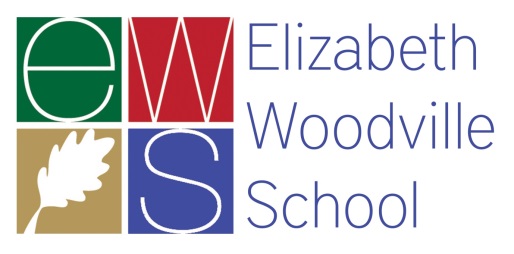 ICT & COMPUTING TEACHER+ a possible TLR2a for a suitably experienced candidateWe believe that all staff and pupils should be treated with respect and have built a culture based on respect for each other, resilience to meet new challenges and take responsibility for our actions and our learning. There are new and exciting challenges daily in education, and as a computing and ICT specialist you will be acutely aware of this. In Computing and ICT at EWS, students are challenged from the beginning of Year 7 to work with, and gain inspiration from, a wide range of practical and coding experiences.  We are introducing the Computing curriculum to our key stage 3, and this can be a rewarding time, with the appointed teacher having the opportunity to help design a new and exciting curriculum. We keep this level of challenge high as our students - a vibrant and dynamic body of engaging young people – work with us towards their BTEC ICT qualifications at Level 2 and Level 3, which has Web Design and HTML subject focus. In addition we intend to offer OCR Computer Science GCSE.Visits to the school are encouraged - to arrange a visit please contact Michelle Saint, HR Administrator at michelle,saint@ewsacademy.org.uk
There are many attractive benefits to working at EWS, including:* On-site parking* Rural location* On site Nursery * Swimming pool/gym membership * Dedicated NQT support including your own subject mentor, school NQT coach and reduced teaching timetable* Joining the network of TOVE Learning Trust schools and the SWAN Teaching School Alliance, gaining access to local curriculum networks along with a wide range of opportunities for continued professional development at all levels.Rated as a good school by Ofsted in May 2014, Elizabeth Woodville School is a high-achieving comprehensive school across two sites serving many villages and the fringes of both Northampton and Milton Keynes. EWS joined Tove Learning Trust in 2016, whose vision is to ensure all pupils are provided with outstanding educational experiences that lead to outstanding outcomes. The school is ambitious and well managed with an inspiring learning environment for both students and staff.Closing date: 19 March 2018 - Please submit a supporting statement along with your application form.The governors of Elizabeth Woodville School and the Trustees of Tove Learning Trust are committed to safeguarding and promoting the welfare of children, young people and vulnerable adults and expect all staff and volunteers to share this commitment. Successful candidates must be willing to undergo Enhanced DBS and other checks appropriate to the post. Tove Learning Trust is an equal opportunities employer. 